SAT  KEMIJE - Brzina kemijske reakcije, 17.05. . - Vll razred Pripremila: Ružica Milošević, učiteljica kemije Pokuse demonstrirao Šime Klanac, učenik Vll razredaPokuse snimala Ana Heđi , učenica Vll razredaBrzina kemijske reakcije ovisi o vrsti reaktanata, njihovoj koncentraciji, temperaturi, agregacijskom stanju i obliku čestica i o prisutnosti katalizatora. Utjecaj vrste reaktanata na brzinu reakcije.Tvari koje lako reagiraju su reaktivne, a tvari koje ne reagiraju su inertne.2. Utjecaj temperatureUtjecaj veličine čestica i agregacijskog stanjaUtjecaj katalizatoraKatalizatori su tvari koje ubrzavaju ( ili usporavaju) kemijsku reakciju, a pri tome se ne mijenjaju.Usporedili smo reaktivnost magnezija, cinka, željeza, olova, bakra i srebra u reakciji s vodom i s klorovodičnom kiselinom.  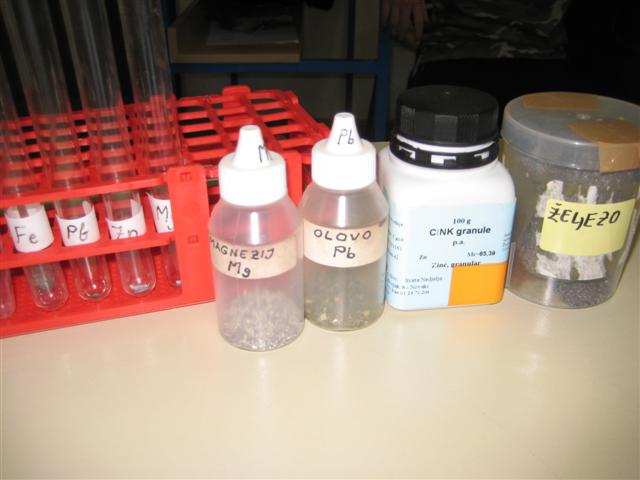 Magnezij je jedini reagirao s vrućom vodom, što se vidjelo po mjehurićima plina koji se stvarao.Magnezij je jedini reagirao s vrućom vodom, što se vidjelo po mjehurićima plina koji se stvarao.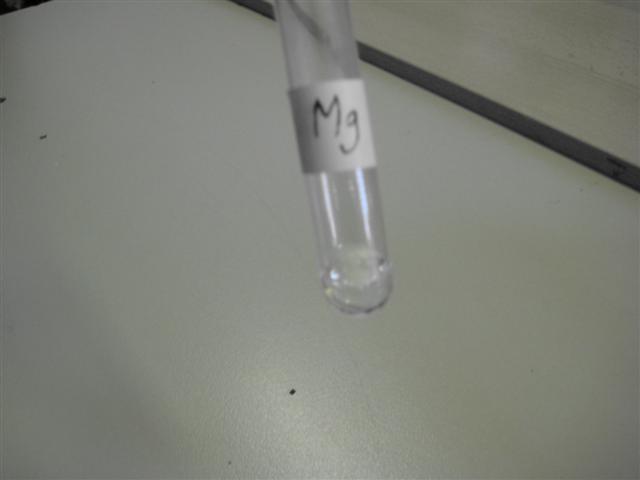 S hladnom klorovodičnom kiselinom su reagirali Mg, Fe, Zn, dok Cu i Ag nisu.Najviše je bilo mjehurića plina u reakciji Mg.S hladnom klorovodičnom kiselinom su reagirali Mg, Fe, Zn, dok Cu i Ag nisu.Najviše je bilo mjehurića plina u reakciji Mg.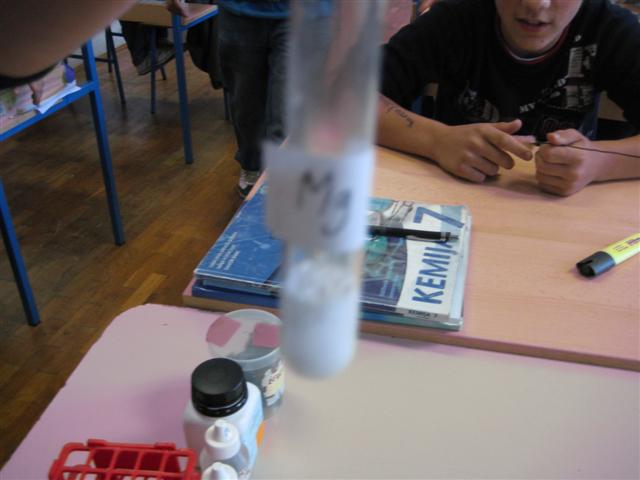 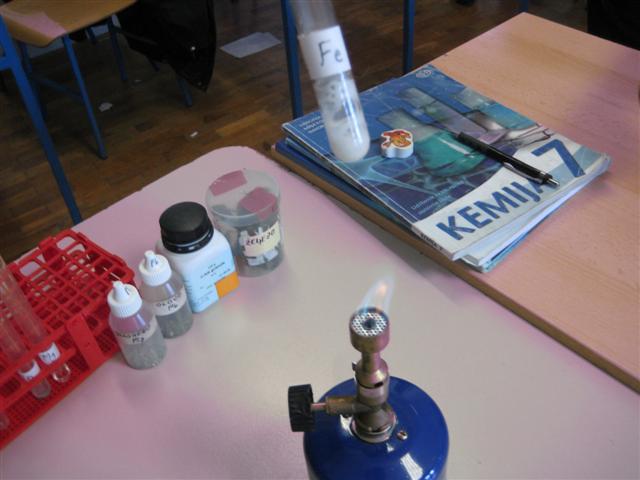 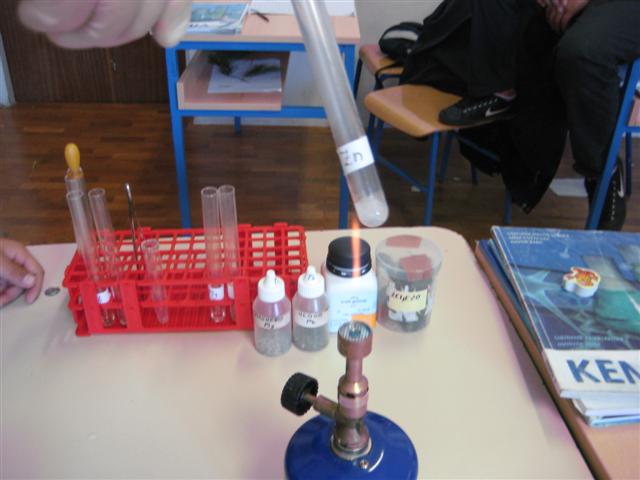 Kada smo epruvete s metalima zagrijali na plameniku, reakcija je bila burna, u epruveti se pjenila otopina i to najviše kod Mg, pa kod Zn i Fe . Povišena temperatura ubrzava reakciju. Bakar i srebro nisu se otapali ni zagrijavanjem.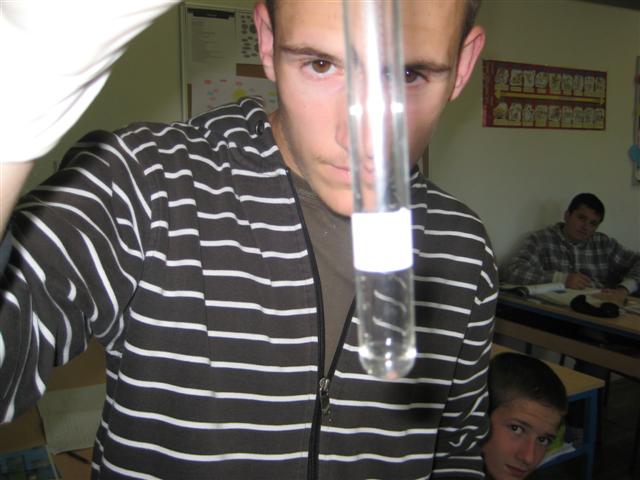 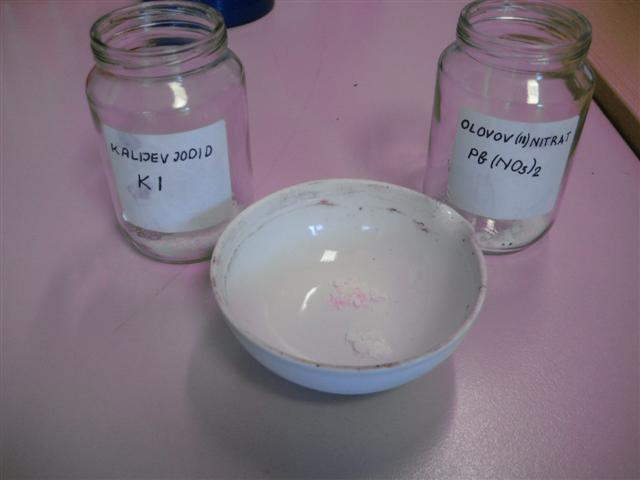 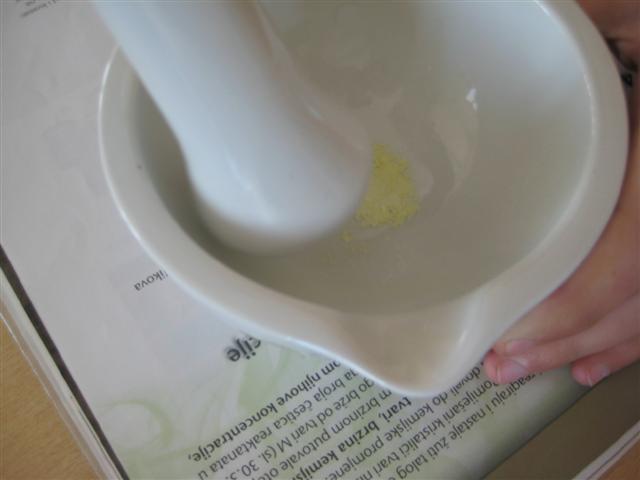 Reakcije su najbrže u plinovitom agregacijskom stanju, pa u tekućem, a najsporije u krutom.  Reakcije između krutih tvari možemo ubrzati povećanjem dodirne površine-usitnjavanjem i pritiskanjem. Praškaste tvari reagiraju i stvara se žuti produkt.Reakcija između iona u otopini je trenutačna, čim smo dodali vodu, smjesa reaktanata je izreagirala i pojavila se karakteristična žuta boja olovova (ll) iodida.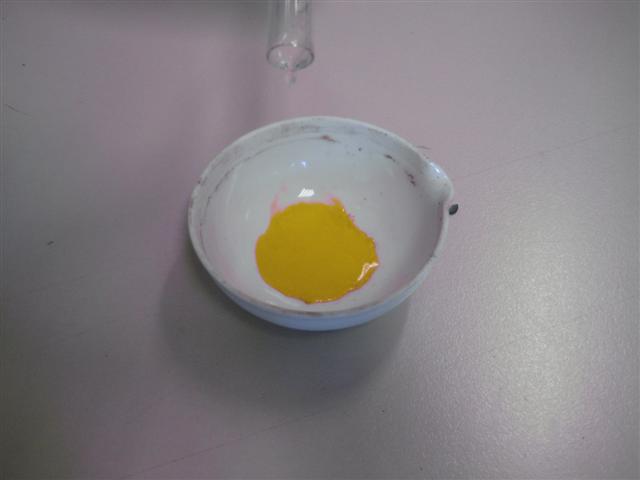 Raspadanje vodikovog peroksida na vodu i kisik je spora reakcija. Ako u tikvicu s peroksidom unesemo tinjajući štapić, on se neće rasplamsati.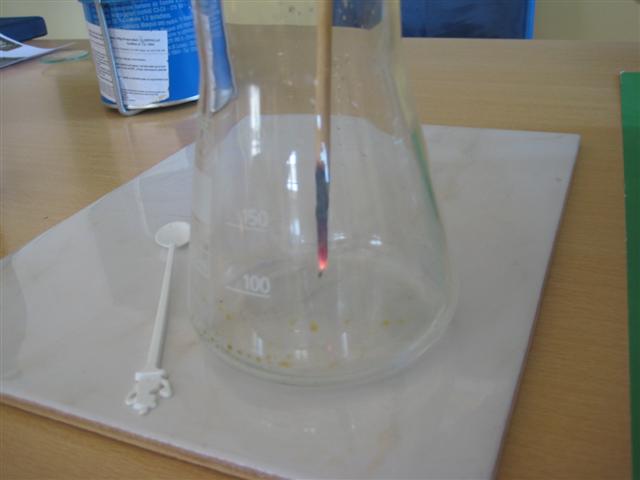 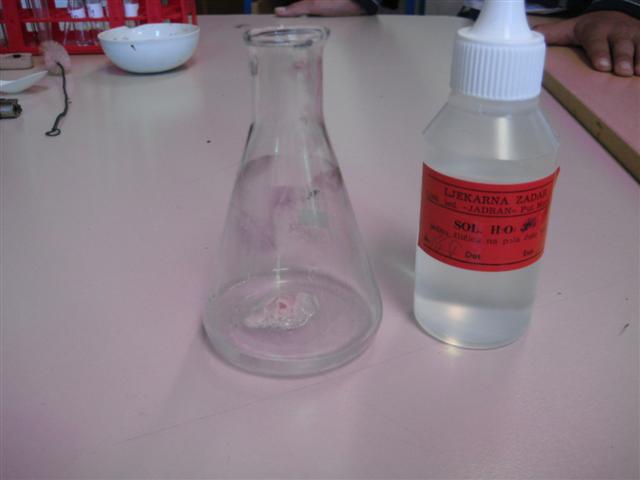 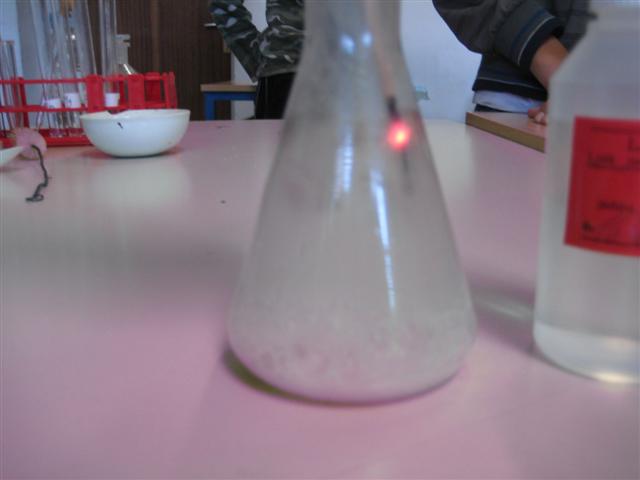 U otopinu vodikovog peroksida dodamo kvasac. Enzimi kvaščevih gljivica ubrzavaju kemijsku reakciju. Smjesa počinje pjeniti i tikvica se zamagli.U otopinu vodikovog peroksida dodamo kvasac. Enzimi kvaščevih gljivica ubrzavaju kemijsku reakciju. Smjesa počinje pjeniti i tikvica se zamagli.Unesemo tinjajuću trješčicu. Unesemo tinjajuću trješčicu. Trješčica se rasplamsa, jer ima dovoljno kisika, koji podržava gorenje. Katalizator je ubrzao kemijsku reakciju.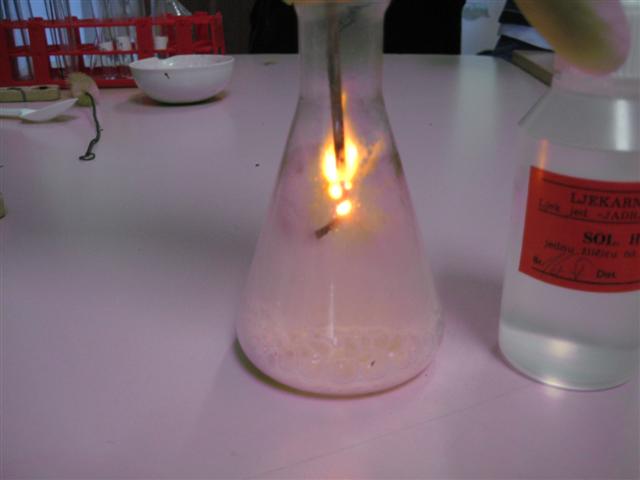 